Videoaulas 2ª Semana – Física1ª Série: Introdução ao estudo da Física: Medidas de comprimento, medidas de massa e do tempo, algarismos significativos, ordem de grandeza e notação científica.https://www.youtube.com/watch?v=uO29w1P_LhI    Assista as Videoaulas relacionada a segunda semana, faça a leitura do texto abaixo e responda as seguintes.LEITURA: Notação científicaNo estudo da Física e das demais Ciências aparecem às vezes números muito grandes ou muito pequenos, onde podemos perceber que fica complicado e trabalhoso efetuar operações matemáticas. Em ambos os casos, o número de algarismos a escrever é muito grande, como por exemplo:● Distância média da Terra ao Sol = .● Massa de um próton (em repouso) = 0,00000000000000000000000000167 Kg.Para trabalhar com esses valores, o mais indicado é a notação científica.Para facilitar a compreensão e a realização de operações com tais medidas podemos escrevê-las em forma de produtos usando potências de 10.Simbologia: axbn, onde: a é um número real, onde 1 ≤ a < 10; b é um número real chamado de base da potência de 10 cujo valor é b = 10; n é um número real que é chamado de expoente da potência de 10.Uma regra prática para representar os números acima consiste em colocar uma vírgula imediatamente à esquerda, até atingir o primeiro algarismo do número. Assim:                              1,49.000.000.000 metrosAgora, conte quantos são os algarismos à direita da vírgula. Em nosso exemplo são 11.Use o valor encontrado como expoente positivo.Agora, escreva os algarismos iniciais do número, colocando uma vírgula no lugar assinalado, e escreva em seguida a potência de dez. Assim: 1,49 ×1011 metrosPara o exemplo: 0,000.000.000.000.000.000.000.000.001.67 Kg.Reescreva o número, colocando uma segunda vírgula, à direita do primeiro algarismo diferente de zero: 0,000000000000000000000000001,67 Kg.Agora conte o número de algarismos existentes entre as duas vírgulas. Em nosso exemplo, este número é 27. Use o valor encontrado como expoente negativo, podemos então representar o número da seguinte maneira: 1,67 × 10-.1. cite duas vantagens de escrever os números na notação científica.2. Responda:a) Dados os números 3x10-6 e 7x10-4, qual deles é o maior? b) Coloque os números 4x10-5, 2x10-2 e 8x10-7 em ordem crescente de seus valores.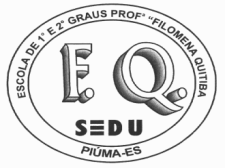 GOVERNO ESTADO DO ESPÍRITO SANTOGOVERNO ESTADO DO ESPÍRITO SANTOGOVERNO ESTADO DO ESPÍRITO SANTO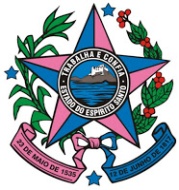 EEEFM. PROFª. FILOMENA QUITIBAEEEFM. PROFª. FILOMENA QUITIBAEEEFM. PROFª. FILOMENA QUITIBARua Mimoso do Sul, 884 - Centro - Piúma/ESRua Mimoso do Sul, 884 - Centro - Piúma/ESRua Mimoso do Sul, 884 - Centro - Piúma/ESTEL.: (28) 3520-3211TEL.: (28) 3520-3211TEL.: (28) 3520-3211E-mail: escolafilomena@sedu.es.gov.brE-mail: escolafilomena@sedu.es.gov.brE-mail: escolafilomena@sedu.es.gov.brNome:                                                                            Nome:                                                                            Nome:                                                                            Nome:                                                                            Nome:                                                                            Nome:                                                                            NºNºTurma: 1 sérieTurma: 1 sérieTurma: 1 sérieData: 2ª semana de abril 2020Valor: resolvida no cadernoValor: resolvida no cadernoNota:Nota:Disciplina: FísicaDisciplina: FísicaDisciplina: FísicaDisciplina: FísicaProfessor: Lucas Antonio XavierProfessor: Lucas Antonio XavierProfessor: Lucas Antonio XavierProfessor: Lucas Antonio XavierAtividade não presencial devido ao Covid19 Atividade não presencial devido ao Covid19 Atividade não presencial devido ao Covid19 Atividade não presencial devido ao Covid19 Atividade não presencial devido ao Covid19 Atividade não presencial devido ao Covid19 Atividade não presencial devido ao Covid19 Atividade não presencial devido ao Covid19 